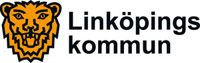 2016-11-21KommunstyrelsenPressmeddelande inför kommunstyrelsens sammanträde
Ärende 10 och 11Nya rutiner underlättar upphandlingMed ny upphandlingspolicy samt nya riktlinjer och rutiner för upphandlingar ska fler företag få möjlighet att vara med och lägga anbud i kommunens upphandlingar. Med ändringar av lagstiftningen runt upphandling och av kommunens sätt att arbeta finns behov av att ersätta den tidigare upphandlingspolicyn från 2010.Kommunen vill förenkla upphandlingsförfarandet i så stor utsträckning som möjligt för att även småföretag ska kunna delta i. Genom god framförhållning och planering samt en kontinuerlig dialog med företagen ska kommunen säkerställa aktuell kunskap om marknaden.– Vi är medvetna om att upphandlingar kan vara krävande för små företag. Små- och medelstora företag har en stor betydelse för tillväxten i Linköping och vi vill att alla företag ska kunna delta i upphandlingar. Vi vill därför ge möjlighet att även lämna anbud både på hela avtalet eller delar av det om det passar bättre, säger kommunstyrelsens ordförande Kristina Edlund (S).Upphandling och inköp ska bedrivas affärsmässigt, genom att bland annat att ställa och följa upp krav på kvalitet och tillgodose verksamheternas behov till lägsta möjliga totalkostnad, det vill säga hela kostnaden över tid för en produkt eller tjänst.– Företagare som vi pratar med lyfter ofta att komplicerade upphandlingar försvårar för småföretag att delta. Vi är medvetna om problemen och vill att alla företag ska kunna delta i de upphandlingar Linköpings kommun gör, säger kommunalråd Christer Mård (L).Kommunens upphandlingar och inköp ska bidra till att resurserna används effektivt och till att utveckla en miljö- och klimatmässig samt social hållbarhet. Vid större tjänstekontrakt och entreprenader ska det utredas om det är möjligt att ställa krav som innebär att personer som står långt ifrån arbetsmarknaden kan få sysselsättning. Den nya distributionscentralen, som kommunen planerar till 2018, kommer att underlätta för mindre företag, som inte behöver leverera till flera olika ställen. Med detta kommer kommunens samlade klimat- och miljöarbete genomsyra de upphandlingar som görs i större utsträckning. Ett konkret exempel är att livscykelkostnader kommer spela större roll än idag, säger kommunalråd Nils Hillerbrand (MP) Kommunstyrelsen beslutar om riktlinjerna medan kommunfullmäktige fattar beslut om upphandlingspolicyn.För ytterligare information kontakta kommunstyrelsens ordförande Kristina Edlund (S), telefon 0722-40 07 40 eller kommunalråd Christer Mård (L), telefon 013-20 58 22.Ärende 17
Åtta punkter för ökad näringslivsutveckling i LinköpingLinköpings kommun har tagit fram en ny lokal näringslivsstrategi. Strategin omfattar åtta huvudsakliga områden som spelar stor roll för förutsättningarna att etablera, driva och utveckla ett företag. En ny näringslivsdirektör får samordningsansvaret för näringslivsfrågorna.Kommunledningskontoret har på uppdrag av kommunstyrelsen tagit fram ett förslag till inriktning för ökad näringslivsutveckling i Linköping. Förslaget omfattar åtta huvudsakliga områden:Service och bemötande som främjar tillväxt och utvecklingFöretagsamma LinköpingDigitaliseringens möjligheter att skapa tillväxtOffensivt och målinriktat arbete med offentlig upphandlingHöga ambitioner för event och besöksnäringBättre arbetsmarknad i Linköping genom utbildning och aktiva insatserStadsutveckling för ökad konkurrenskraftUtvecklingsmiljöer i internationell toppklassLinköpings kommun har höga ambitioner vad gäller näringslivsklimatet. Vi har därför valt att fokusera på några områden där kommunen har särskilt stor påverkan på företagsklimatet. Kommunens service och bemötande ska förbättras och vi måste säkerställa att rätt kompetens finns när våra företag vill expandera, säger kommunstyrelsens ordförande Kristina Edlund (S).Den nya näringslivsstrategin innebär även att kommunstyrelsen genom kommunledningskontoret får en tydligare roll vad gäller samordning och ansvar för strategiskt arbete, företagskontakter, verksamhetsstöd och styrning. En ny näringslivsdirektörstjänst ska inrättas, som ersätter dagens näringslivschef. Den nya näringslivsdirektören får i uppdrag att samordna näringslivsarbetet i kommunen. Det får aldrig råda någon tvekan om att företag och företagare är viktiga. Linköping ska vara en stad där fler företag startas och befintliga företag vågar växa. För att bli framgångsrika fokuserar vi nu på att utveckla det företagsamma Linköping med en ny näringslivsstrategi och en ny näringslivsdirektör som får ett tydligt uppdrag, säger kommunalråd Christer Mård (L).För ytterligare information kontakta kommunstyrelsens ordförande Kristina Edlund (S), telefon 0722-40 07 40, eller kommunalråd Christer Mård (L), telefon 013-20 58 22.Ärende 20
Ansökan om medlemskap i Stockholm Business AlliancePå tisdag fattar kommunstyrelsen beslut att ansöka om medlemskap i Stockholm Business Alliance. Avtalet är 5-årigt och kommer att stärka Linköpings röst både nationellt och internationellt.Stockholm Business Alliance (SBA) har idag 54 medlemskommuner som tillsammans arbetar genom Stockholm Business Region (SBR) med internationell marknadsföring, investeringsfrämjande och företagsservice. Avtalet som Linköpings kommun kommer att teckna sträcker sig över fem år och kostnaden är 4 kronor per invånare. Avtalet ger rätt att använda varumärket Stockholm Business Alliance och möjlighet att visa upp lokala projekt internationellt. Linköpings motvillkor är att kommunen tilldelas en roll i styrgruppen för SBA.Vi tror att ett medlemskap i SBA kommer att bidra till att uppfylla målet om en kommun med ett växande näringsliv och en stark röst regionalt, nationellt och internationellt. Samtidigt får Linköpings företag chansen att synas både nationellt och internationellt, säger kommunstyrelsens ordförande Kristina Edlund (S).De områden som partnerskapet SBA fokuserar på sammanfaller väl med Linköpings profilområden inom bland annat ICT, flygteknik och cleantech. Med större nätverk kan vi stärka Linköpings roll genom ökad kännedomen om våra företags potential, säger kommunalråd Christer Mård (L).Det pågående arbetet med service och bemötande gentemot näringslivet kommer att synkroniseras med SBA:s utvecklingsarbete för ökad företagarservice. En del i det är de årliga insiktsmätningar som medlemskommunerna förbinder sig att genomföra.För ytterligare information kontakta kommunstyrelsens ordförande Kristina Edlund (S), telefon 0722-40 07 40 eller kommunalråd Christer Mård (L), telefon 013-20 58 22.